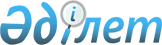 Ертіс аудандық мәслихатының 2021 жылғы 24 желтоқсандағы "2022 – 2024 жылдарға арналған Ертіс аудандық бюджеті туралы" № 56-12-7 шешіміне өзгерістер енгізу туралыПавлодар облысы Ертіс аудандық мәслихатының 2022 жылғы 15 сәуірдегі № 63-16-7 шешімі
      Ертіс аудандық мәслихаты ШЕШТІ:
      1. Ертіс аудандық мәслихатының 2021 жылғы 24 желтоқсандағы "2022 – 2024 жылдарға арналған Ертіс аудандық бюджеті туралы" № 56-12-7 шешіміне (Нормативтік құқықтық актілерді мемлекеттік тіркеу тізілімінде № 26178 болып тіркелген) келесі өзгерістер енгізілсін: 
      1) көрсетілген шешімнің 1-тармағы жаңа редакцияда жазылсын: 
       "1. 2022 – 2024 жылдарға арналған аудандық бюджеті тиісінше 1, 2 және 3-қосымшаларға сәйкес, соның ішінде 2022 жылға арналған келесі көлемдерде бекітілсін:
      1) кірістер – 6118826 мың теңге, соның ішінде:
      салықтық түсімдер – 858168 мың теңге;
      салықтық емес түсімдер – 12935 мың теңге;
      негізгі капиталды сатудан түсетін түсімдер – 7285 мың теңге;
      трансферттер түсімі – 5240438 мың теңге;
      2) шығындар – 6202532 мың теңге;
      3) таза бюджеттік кредиттеу – 50101 мың теңге, соның ішінде:
      бюджеттік кредиттер – 73512 мың теңге;
      бюджеттік кредиттерді өтеу – 23411 мың теңге;
      4) қаржы активтерімен операциялар бойынша сальдо – нөлге тең;
      5) бюджет тапшылығы (профициті) – -133807 мың теңге;
      6) бюджет тапшылығын қаржыландыру (профицитін пайдалану) – 133807 мың теңге.";
      2) көрсетілген шешімнің 6-тармағы келесі редакцияда жазылсын: 
       "6. 2022 жылға арналған аудандық бюджетінде Ертіс ауданының ауылдар және ауылдық округтерінің бюджеттеріне берілетін нысаналы ағымдағы трансферттер келесі мөлшерлерде ескерілсін:
      2350 мың теңге – елді мекендердің санитариясын қамтамасыз етуге;
      106173 мың теңге – ауылдық елді мекендерді абаттандыру бойынша іс-шаралар өткізуге;
      6700 мың теңге – елді мекендердегі көшелерді жарықтандыруға;
      16300 мың теңге – ауылдық елді мекендерде автомобиль жолдарының жұмыс істеуін қамтамасыз етуге;
      3700 мың теңге – мемлекеттік органдардың күрделі шығыстарына;
      131117 мың теңге – "Ауыл – Ел бесігі" жобасы шеңберінде ауылдық елді мекендердегі әлеуметтік және инженерлік инфрақұрылым бойынша іс-шараларды іске асыруға";
      6428 мың теңге – азаматтық қызметшілердің жекелеген санаттарының, мемлекеттік бюджет қаражаты есебінен ұсталатын ұйымдар қызметкерлерінің, қазыналық кәсіпорындар қызметкерлерінің жалақысын көтеруге."; 
      3) көрсетілген шешімнің 1-қосымшасы осы шешімнің қосымшасына сәйкес жаңа редакцияда жазылсын.
      2. Осы шешім 2022 жылғы 1 қаңтардан бастап қолданысқа енгізіледі. 2022 жылға арналған Ертіс аудандық бюджеті (өзгерістермен)
					© 2012. Қазақстан Республикасы Әділет министрлігінің «Қазақстан Республикасының Заңнама және құқықтық ақпарат институты» ШЖҚ РМК
				
      Ертіс аудандық мәслихатының хатшысы 

Б. Шингисов
Ертіс аудандық
мәслихатының
2022 жылғы 15 сәуірдегі
№ 63-16-7 шешіміне
қосымшаЕртіс аудандық
мәслихатының 2021 жылғы
24 желтоқсандағы
№ 56-12-7 шешіміне
1-қосымша
Санаты
Санаты
Санаты
Санаты
Сомасы
(мың теңге)
Сыныбы
Сыныбы
Сыныбы
Сомасы
(мың теңге)
Кіші сыныбы
Кіші сыныбы
Сомасы
(мың теңге)
Атауы
Сомасы
(мың теңге)
1
2
3
4
5
1. Кірістер
6118826
1
Салықтық түсімдер
858168
01
Табыс салығы
451890
1
Корпоративтік табыс салығы
11015
2
Жеке табыс салығы
440875
03
Әлеуметтiк салық
323283
1
Әлеуметтік салық
323283
04
Меншiкке салынатын салықтар
72827
1
Мүлiкке салынатын салықтар
72827
05
Тауарларға, жұмыстарға және қызметтерге салынатын iшкi салықтар
6390
2
Акциздер
1295
4
Кәсiпкерлiк және кәсiби қызметтi жүргiзгенi үшiн алынатын алымдар
5095
08
Заңдық маңызы бар әрекеттерді жасағаны және (немесе) оған уәкілеттігі бар мемлекеттік органдар немесе лауазымды адамдар құжаттар бергені үшін алынатын міндетті төлемдер
3778
1
Мемлекеттік баж
3778
2
Салықтық емес түсiмдер
12935
01
Мемлекеттік меншіктен түсетін кірістер
9716
4
Мемлекет меншігінде тұрған, заңды тұлғалардағы қатысу үлесіне кірістер
4
5
Мемлекет меншігіндегі мүлікті жалға беруден түсетін кірістер
9690
7
Мемлекеттік бюджеттен берілген кредиттер бойынша сыйақылар
22
04
Мемлекеттік бюджеттен қаржыландырылатын, сондай-ақ Қазақстан Республикасы Ұлттық Банкінің бюджетінен (шығыстар сметасынан) ұсталатын және қаржыландырылатын мемлекеттік мекемелер салатын айыппұлдар, өсімпұлдар, санкциялар, өндіріп алулар
121
1
Мұнай секторы ұйымдарынан және Жәбірленушілерге өтемақы қорына түсетін түсімдерді қоспағанда, мемлекеттік бюджеттен қаржыландырылатын, сондай-ақ Қазақстан Республикасы Ұлттық Банкінің бюджетінен (шығыстар сметасынан) ұсталатын және қаржыландырылатын мемлекеттік мекемелер салатын айыппұлдар, өсімпұлдар, санкциялар, өндіріп алулар
121
06
Басқа да салықтық емес түсiмдер
3098
1
Басқа да салықтық емес түсiмдер
3098
3
Негізгі капиталды сатудан түсетін түсімдер
7285
01
Мемлекеттік мекемелерге бекітілген мемлекеттік мүлікті сату
5000
1
Мемлекеттік мекемелерге бекітілген мемлекеттік мүлікті сату
5000
03
Жердi және материалдық емес активтердi сату
2285
2
Материалдық емес активтерді сату
2285
4
Трансферттердің түсімдері
5240438
02
Мемлекеттiк басқарудың жоғары тұрған органдарынан түсетiн трансферттер
5240438
2
Облыстық бюджеттен түсетiн трансферттер
5240438
Функционалдық топ
Функционалдық топ
Функционалдық топ
Функционалдық топ
Функционалдық топ
Сомасы 
(мың теңге)
Кіші функция
Кіші функция
Кіші функция
Кіші функция
Сомасы 
(мың теңге)
Бюджеттік бағдарламалардың әкімшісі 
Бюджеттік бағдарламалардың әкімшісі 
Бюджеттік бағдарламалардың әкімшісі 
Сомасы 
(мың теңге)
Бағдарлама 
Бағдарлама 
Сомасы 
(мың теңге)
Атауы
Сомасы 
(мың теңге)
1
2
3
4
5
6
2. Шығындар
6202532
01
Жалпы сипаттағы мемлекеттiк қызметтер
683121
1
Мемлекеттiк басқарудың жалпы функцияларын орындайтын өкiлдi, атқарушы және басқа органдар
200975
112
Аудан (облыстық маңызы бар қала) мәслихатының аппараты
38874
001
Аудан (облыстық маңызы бар қала) мәслихатының қызметін қамтамасыз ету жөніндегі қызметтер
38874
122
Аудан (облыстық маңызы бар қала) әкімінің аппараты
162101
001
Аудан (облыстық маңызы бар қала) әкімінің қызметін қамтамасыз ету жөніндегі қызметтер
162101
2
Қаржылық қызмет
76422
452
Ауданның (облыстық маңызы бар қаланың) қаржы бөлімі
76422
001
Ауданның (облыстық маңызы бар қаланың) бюджетін орындау және коммуналдық меншігін басқару саласындағы мемлекеттік саясатты іске асыру жөніндегі қызметтер
59279
003
Салық салу мақсатында мүлікті бағалауды жүргізу
824
010
Жекешелендіру, коммуналдық меншікті басқару, жекешелендіруден кейінгі қызмет және осыған байланысты дауларды реттеу
1072
018
Мемлекеттік органның күрделі шығыстары
2119
028
Коммуналдық меншікке мүлікті сатып алу
3000
113
Төменгі тұрған бюджеттерге берілетін нысаналы ағымдағы трансферттер
10128
5
Жоспарлау және статистикалық қызмет
39414
453
Ауданның (облыстық маңызы бар қаланың) экономика және бюджеттік жоспарлау бөлімі
39414
001
Экономикалық саясатты, мемлекеттік жоспарлау жүйесін қалыптастыру және дамыту саласындағы мемлекеттік саясатты іске асыру жөніндегі қызметтер
39414
9
Жалпы сипаттағы өзге де мемлекеттiк қызметтер
366310
454
Ауданның (облыстық маңызы бар қаланың) кәсіпкерлік және ауылшаруашылығы бөлімі
49298
001
Жергілікті деңгейде кәсіпкерлікті және ауылшаруашылығын дамыту саласындағы мемлекеттік саясатты іске асыру жөніндегі қызметтер
49298
810
Ауданның (облыстық маңызы бар қаланың) экономиканың нақты секторы бөлімі
317012
001
Жергілікті деңгейде тұрғын үй-коммуналдық шаруашылығы, жолаушылар көлігі, автомобиль жолдары, құрылыс, сәулет және қала құрылыс саласындағы мемлекеттік саясатты іске асыру жөніндегі қызметтер
54157
003
Мемлекеттік органның күрделі шығыстары
215
113
Төменгі тұрған бюджеттерге берілетін нысаналы ағымдағы трансферттер
262640
02
Қорғаныс
19617
1
Әскери мұқтаждар
9443
122
Аудан (облыстық маңызы бар қала) әкімінің аппараты
9443
005
Жалпыға бірдей әскери міндетті атқару шеңберіндегі іс-шаралар
9443
2
Төтенше жағдайлар жөнiндегi жұмыстарды ұйымдастыру
10174
122
Аудан (облыстық маңызы бар қала) әкімінің аппараты
10174
007
Аудандық (қалалық) ауқымдағы дала өрттерінің, сондай-ақ мемлекеттік өртке қарсы қызмет органдары құрылмаған елдi мекендерде өрттердің алдын алу және оларды сөндіру жөніндегі іс-шаралар
10174
1
2
3
4
5
6
06
Әлеуметтiк көмек және әлеуметтiк қамсыздандыру
550683
1
Әлеуметтiк қамсыздандыру
61023
451
Ауданның (облыстық маңызы бар қаланың) жұмыспен қамту және әлеуметтік бағдарламалар бөлімі
61023
005
Мемлекеттік атаулы әлеуметтік көмек
60923
057
Атаулы мемлекеттік әлеуметтік көмек алушылар болып табылатын жеке тұлғаларды телевизиялық абоненттiк жалғамалармен қамтамасыз ету
100
2
Әлеуметтiк көмек
409259
451
Ауданның (облыстық маңызы бар қаланың) жұмыспен қамту және әлеуметтік бағдарламалар бөлімі
409259
002
Жұмыспен қамту бағдарламасы
181481
004
Ауылдық жерлерде тұратын денсаулық сақтау, білім беру, әлеуметтік қамтамасыз ету, мәдениет, спорт және ветеринар мамандарына отын сатып алуға Қазақстан Республикасының заңнамасына сәйкес әлеуметтік көмек көрсету
11503
006
Тұрғын үйге көмек көрсету
427
007
Жергілікті өкілетті органдардың шешімі бойынша мұқтаж азаматтардың жекелеген топтарына әлеуметтік көмек
68667
010
Үйден тәрбиеленіп оқытылатын мүгедек балаларды материалдық қамтамасыз ету
441
014
Мұқтаж азаматтарға үйде әлеуметтiк көмек көрсету
94212
017
Оңалтудың жеке бағдарламасына сәйкес мұқтаж мүгедектердi протездік-ортопедиялық көмек, сурдотехникалық құралдар, тифлотехникалық құралдар, санаторий-курорттық емделу, мiндеттi гигиеналық құралдармен қамтамасыз ету, арнаулы жүрiп-тұру құралдары, қозғалуға қиындығы бар бірінші топтағы мүгедектерге жеке көмекшінің және есту бойынша мүгедектерге қолмен көрсететiн тіл маманының қызметтері мен қамтамасыз ету
3280
023
Жұмыспен қамту орталықтарының қызметін қамтамасыз ету
49248
9
Әлеуметтiк көмек және әлеуметтiк қамтамасыз ету салаларындағы өзге де қызметтер
80401
451
Ауданның (облыстық маңызы бар қаланың) жұмыспен қамту және әлеуметтік бағдарламалар бөлімі
80401
001
Жергілікті деңгейде халық үшін әлеуметтік бағдарламаларды жұмыспен қамтуды қамтамасыз етуді іске асыру саласындағы мемлекеттік саясатты іске асыру жөніндегі қызметтер 
51535
011
Жәрдемақыларды және басқа да әлеуметтік төлемдерді есептеу, төлеу мен жеткізу бойынша қызметтерге ақы төлеу
1224
050
Қазақстан Республикасында мүгедектердің құқықтарын қамтамасыз етуге және өмір сүру сапасын жақсарту
14971
054
Үкіметтік емес ұйымдарда мемлекеттік әлеуметтік тапсырысты орналастыру
12671
07
Тұрғын үй-коммуналдық шаруашылық
70903
1
Тұрғын үй шаруашылығы
1799
463
Ауданның (облыстықмаңызы бар қаланың) жер қатынастары бөлімі
999
016
Мемлекет мұқтажы үшін жер учаскелерін алу
999
810
Ауданның (облыстық маңызы бар қаланың) экономиканың нақты секторы бөлімі
800
004
Азаматтардың жекелеген санаттарын тұрғын үймен қамтамасыз ету
800
2
Коммуналдық шаруашылық
59104
810
Ауданның (облыстық маңызы бар қаланың) экономиканың нақты секторы бөлімі
59104
012
Сумен жабдықтау және су бұру жүйесінің жұмыс істеуі
22652
026
Ауданның (облыстық маңызы бар қаланың) коммуналдық меншігіндегі жылу жүйелерін қолдануды ұйымдастыру
2000
1
2
3
4
5
6
028
Коммуналдық шаруашылығын дамыту
3250
058
Елді мекендердегі сумен жабдықтау және су бұру жүйелерін дамыту
31202
3
Елді мекендерді көркейту
10000
810
Ауданның (облыстық маңызы бар қаланың) экономиканың нақты секторы бөлімі
10000
016
Елді мекендердің санитариясын қамтамасыз ету
10000
08
Мәдениет, спорт, туризм және ақпараттық кеңістiк
395643
1
Мәдениет саласындағы қызмет
204278
802
Ауданның (облыстық маңызы бар қаланың) мәдениет, денешынықтыру және спорт бөлімі
204278
005
Мәдени-демалыс жұмысын қолдау
204278
2
Спорт
12588
802
Ауданның (облыстық маңызы бар қаланың) мәдениет, денешынықтыру және спорт бөлімі
11588
007
Аудандық (облыстық маңызы бар қалалық) деңгейде спорттық жарыстар өткiзу
10114
008
Әртүрлi спорт түрлерi бойынша аудан (облыстық маңызы бар қала) құрама командаларының мүшелерiн дайындау және олардың облыстық спорт жарыстарына қатысуы
1474
810
Ауданның (облыстық маңызы бар қаланың) экономиканың нақты секторы бөлімі
1000
014
Cпорт объектілерін дамыту
1000
3
Ақпараттық кеңiстiк
94955
470
Аудандық (облыстық маңызы бар қаланың) ішкі саясат және тілдерді дамыту бөлімі
25661
005
Мемлекеттік ақпараттық саясат жүргізу жөніндегі қызметтер
24150
008
Мемлекеттiк тiлдi және Қазақстан халқының басқа да тiлдерін дамыту
1511
802
Ауданның (облыстық маңызы бар қаланың) мәдениет, денешынықтыру және спорт бөлімі
69294
004
Аудандық (қалалық) кiтапханалардың жұмыс iстеуi
69294
9
Мәдениет, спорт, туризм және ақпараттық кеңiстiктi ұйымдастыру жөнiндегi өзге де қызметтер
83822
470
Аудандық (облыстықмаңызы бар қаланың) ішкі саясат және тілдерді дамыту бөлімі
53634
001
Жергiлiктi деңгейде ақпарат, мемлекеттілікті нығайту және азаматтардың әлеуметтік оптимизімін қалыптастыру саласындағы мемлекеттік саясатты іске асыру жөніндегі қызметтер
29572
004
Жастар саясаты саласында іс-шараларды іске асыру
24062
802
Ауданның (облыстық маңызы бар қаланың) мәдениет, дене шынықтыру және спорт бөлімі
30188
001
Жергілікті деңгейде мәдениет, денешынықтыружәне спорт саласында мемлекеттік саясатты іске асыру жөніндегі қызметтер
20260
003
Мемлекеттік органның күрделі шығыстары
4498
032
Ведомстволық бағыныстағы мемлекеттік мекемелер мен ұйымдардың күрделі шығыстары
5430
10
Ауыл, су, орман, балықшаруашылығы, ерекше қорғалатын табиғи аумақтар, қоршаған ортаны және жануарлар дүниесін қорғау, жер қатынастары
48793
6
Жер қатынастары
27830
463
Ауданның (облыстық маңызы бар қаланың) жер қатынастары бөлімі
27830
001
Аудан (облыстық маңызы бар қала) аумағында жер қатынастарын реттеу саласындағы мемлекеттік саясатты іске асыру жөніндегі қызметтер
26630
006
Аудандардың, облыстық маңызы бар , аудандық маңызы бар қалалардың, кенттердің, ауылдардың, ауылдық округтердің шекарасын белгілеу кезінде жүргізілетін жерге орналастыру
1200
1
2
3
4
5
6
9
Ауыл, су, орман, балық шаруашылығы, қоршаған ортаны қорғау және жер қатынастары саласындағы басқа да қызметтер
20963
453
Ауданның (облыстық маңызы бар қаланың) экономика және бюджеттік жоспарлау бөлімі
20963
099
Мамандарға әлеуметтік қолдау көрсету жөніндегі шараларды іске асыру
20963
12
Көлiк және коммуникация
479123
1
Автомобиль көлiгi
449415
810
Ауданның (облыстық маңызы бар қаланың) экономиканың нақты секторы бөлімі
449415
043
Автомобиль жолдарының жұмыс істеуін қамтамасыз ету
52500
044
Аудандық маңызы бар автомобиль жолдарын және елді мекендердің көшелерін күрделі және орташа жөндеу
7687
051
Көлiк инфрақұрылымының басым жобаларын іске асыру
389228
9
Көлiк және коммуникациялар саласындағы өзге де қызметтер
29708
810
Ауданның (облыстық маңызы бар қаланың) экономиканың нақты секторы бөлімі
29708
046
Әлеуметтік маңызы бар қалалық (ауылдық), қала маңындағы және ауданішілік қатынастар бойынша жолаушылар тасымалдарын субсидиялау
29708
13
Басқалар
31256
9
Басқалар
31256
452
Ауданның (облыстық маңызы бар қаланың) қаржы бөлімі
16802
012
Ауданның (облыстық маңызы бар қаланың) жергілікті атқарушы органының резерві
16802
802
Ауданның (облыстық маңызы бар қаланың) мәдениет, дене шынықтыру және спорт бөлімі
14454
052
"Ауыл-Ел бесігі" жобасы шеңберінде ауылдық елді мекендердегі әлеуметтік және инженерлік инфрақұрылым бойынша іс-шараларды іске асыру
14454
14
Борышқа қызмет көрсету
85901
1
Борышқа қызмет көрсету
85901
452
Ауданның (облыстық маңызы бар қаланың) қаржы бөлімі
85901
013
Жергілікті атқарушы органдардың облыстық бюджеттен қарыздар бойынша сыйақылар мен өзге де төлемдерді төлеу бойынша борышына қызмет көрсету
85901
15
Трансферттер
3837492
1
Трансферттер
3837492
452
Ауданның (облыстық маңызы бар қаланың) қаржы бөлімі
3837492
006
Нысаналы пайдаланылмаған (толық пайдаланылмаған) трансферттерді қайтару
3
024
Заңнаманы өзгертуге байланысты жоғары тұрған бюджеттің шығындарын өтеуге төменгі тұрған бюджеттен ағымдағы нысаналы трансферттер
3408952
038
Субвенциялар
379689
054
ҚазақстанРеспубликасының Ұлттық қорынан берілетін нысаналы трансферт есебінен республикалық бюджеттен бөлінген пайдаланылмаған (толық пайдаланылмаған) нысаналы трансферттердің сомаларын қайтару
48848
3. Таза бюджеттік кредиттеу
50101
Бюджеттік кредиттер
73512
10
Ауыл, су, орман, балық шаруашылығы, ерекше қорғалатын табиғи аумақтар, қоршаған ортаны және жануарлар дүниесін қорғау, жер қатынастары
73512
9
Ауыл, су, орман, балық шаруашылығы, қоршаған ортаны қорғау және жер қатынастары саласындағы басқа да қызметтер
73512
1
2
3
4
5
6
453
Ауданның (облыстық маңызы бар қаланың) экономика және бюджеттік жоспарлау бөлімі
73512
006
Мамандарды әлеуметтік қолдау шараларын іске асыру үшін бюджеттік кредиттер
73512
Бюджеттік кредиттерді өтеу
23411
5
Бюджеттік кредиттерді өтеу
23411
01
Бюджеттік кредиттерді өтеу
23411
1
Мемлекеттік бюджеттен берілген бюджеттік кредиттерді өтеу
23411
4. Қаржы активтерімен операциялар бойынша сальдо
0
5. Бюджет тапшылығы (профициті)
-133807
6. Бюджет тапшылығын қаржыландыру (профицитін пайдалану)
133807